СОВЕТ НАРОДНЫХ ДЕПУТАТОВГОРОДСКОГО ПОСЕЛЕНИЯ ГОРОД ПОВОРИНОПОВОРИНСКОГО МУНИЦИПАЛЬНОГО РАЙОНАВОРОНЕЖСКОЙ ОБЛАСТИРЕШЕНИЕ от  22.09.2017 г.    №  258 Об утверждении бюллетеня для тайного голосования В целях организации проведения тайного голосования на внеочередной сессии Совета народных депутатов городского поселения город Поворино, в соответствии с частью 4 статьи 41 Регламента Совета народных депутатов городского поселения город Поворино Поворинского муниципального района Воронежской области  утверждённого решением Совета народных депутатов городского поселения город Поворино от 15.08.2014г., Уставом  городского поселения город Поворино Поворинского муниципального района Воронежской области, рассмотрев предложение счётной комиссии, избранной для работы на внеочередной сессии № 44  Совета народных депутатов городского поселения город Поворино 22.09.2017г. Совет народных депутатов городского поселения город Поворино Поворинского муниципального района Воронежской области                                                    РЕШИЛ:           1.  Утвердить Избирательный бюллетень для тайного голосования  на внеочередной сессии Совета народных депутатов городского поселения город Поворино Поворинского муниципального района Воронежской области 22.09.2017 г.  по  избранию  главы городского поселения город Поворино Поворинского муниципального района  Воронежской области, председателя Совета народных депутатов городского поселения  город Поворино Поворинского муниципального района Воронежской области  на период полномочий  с «22» сентября 2017 года до окончания срока полномочий Совета народных депутатов городского поселения город Поворино Поворинского муниципального района Воронежской области  третьего созыва (Приложение).Глава городского поселения город  ПовориноПоворинского муниципального района                                                                   Воронежской области                                                                                             В.П. Буравлев                    СОВЕТ НАРОДНЫХ ДЕПУТАТОВ ГОРОДСКОГО ПОСЕЛЕНИЯ ГОРОД ПОВОРИНО ПОВОРИНСКОГО МУНИЦИПАЛЬНОГО РАЙОНА ВОРОНЕЖСКОЙ ОБЛАСТИ 
Избирательный бюллетень для тайного голосования  на внеочередной сессии Совета народных депутатов городского поселения город Поворино Поворинского муниципального района Воронежской области 22.09.2017 г.  по  избранию  главы городского поселения город Поворино Поворинского муниципального района  Воронежской области, председателя Совета народных депутатов городского поселения  город Поворино Поворинского муниципального района Воронежской области  на период полномочий  с «22» сентября 2017 года до окончания срока полномочий Совета народных депутатов городского поселения город Поворино Поворинского муниципального района Воронежской области  третьего созыва.  Для того чтобы проголосовать за кандидата, поставьте в квадрате напротив любой знак.____________________________________________________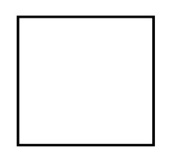 __________________________,  депутат от округа № ___                      (Фамилия И.О.)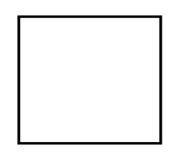 __________________________,  депутат от округа № ___                      (Фамилия И.О.)____________________________________________________          Незаполненную строчку данных о  кандидате, включая квадрат, счётной комиссии  зачеркнуть линией.Члены счётной комиссии:Председатель счётной комиссии     ______________           ________________                                                                          (Подпись)                                                  Фамилия, И.О.Секретарь счётной комиссии            ______________          ________________                                                                                                                                  (Подпись)                                                  Фамилия, И.О.Член счётной комиссии                     ______________          ________________                                                                                                                                       (Подпись)                                                  Фамилия, И.О. Приложение к решению Совета народных депутатов городского поселения город Поворино Поворинского муниципального района Воронежской области             № 258  от 22.09.2017 г.